Goodyear predstavlja Eagle 360 Urban, konceptnu gumu s umjetnom inteligencijomOva guma budućnosti moći će osjećati, odlučivati, preoblikovati se, a odlikovat će je i interaktivnost
Ženeva, 7. ožujka 2017. − Goodyear je predstavio svoju dugoročnu viziju guma budućnosti, pametnih i sposobnih za povezivanje. U ekosustavu mobilnosti koji se polako razvija, a označavaju ga prijelaz na vozila bez vozača i suupotreba vozila u urbanim središtima, Goodyear želi uvesti radikalnu promjenu i omogućiti vezu između pneumatika, vozila i njihove okolice. Goodyear je svoju najnoviju konceptnu gumu Eagle 360 Urban predstavio na međunarodnom sajmu automobila u Ženevi. Guma u obliku kugle napravljena uz pomoć 3D-tiska prva je konceptna guma s umjetnom inteligencijom koja je sposobna osjećati, odlučivati, preoblikovati se i biti interaktivna."Na raskrižju između autonomije, mobilnosti i mogućnosti povezivanja nastupit će revolucija. Stoga će gume postati još važnije nego što su bile dosad. Za sigurnu navigaciju autonomna vozila budućnosti morat će naučiti suočavati se s bezbrojnim potencijalnim varijablama s kojima se sada mi suočavamo za vrijeme svakodnevne vožnje. Trebat će im pristup podacima te sposobnost učenja i prilagođavanja", objasnio je Jean-Claude Kihn, predsjednik Goodyearove regije Europa, Srednji istok i Afrika.  Goodyear je lani predstavio konceptnu gumu Eagle 360, jedinstvenu gumu u obliku kugle s višesmjernim dezenom koja bi omogućivala više udobnosti, sigurnosti i okretnosti te išla ukorak sa zahtjevima autonomne vožnje. Pozitivan odaziv potaknuo je proizvođača da nadogradi taj koncept. Ove godine Goodyear je gumom Eagle 360 Urban pomaknuo granice još dalje jer je želio slikovito prikazati svoju predodžbu o tome kako bi budućnost mogla izgledati. Ugradnjom umjetne inteligencije gumi je dodao "mozak". Opremljena bioničkom kožom i promjenjivim gaznim slojem guma Eagle 360 Urban može prenijeti znanje u praksu. Ona time postaje dio "živčanoga sustava" vozila i povezanoga svijeta interneta stvari (Internet of Things). Tako se može brzo prilagođavati promjenjivim okolnostima i razvoju potreba mobilnosti kao usluge (Mobility as a Service – MaaS) za vozne parkove i njihove korisnike. Goodyearova guma Eagle 360 Urban ponosi se bioničkom kožom s mrežom senzora koja toj konceptnoj gumi omogućuje da samostalno provjerava svoje stanje i ujedno prikuplja informacije iz okoline, između ostaloga i s površine ceste. Povezivanjem s drugim vozilima i sustavima za upravljanje infrastrukturom, prometom i mobilnošću Eagle 360 Urban u realnom vremenu prikuplja informacije o svojoj bližoj okolici.Budući da guma Eagle 360 Urban može udruživati navedene izvore informacija i odmah obraditi podatke, pri čemu se služi neuronskim mrežama programiranima algoritmima dubinskog učenja, može se odlučiti za najprimjereniji princip rada. Na temelju proteklih aktivnosti guma Eagle 360 Urban, koja ima umjetnu inteligenciju, može optimizirati svoje buduće odazive. Njezin je gornji sloj napravljen od superelastičnoga polimera i rastezljiv je kao ljudska koža, može se širiti i skupljati. Vanjski sloj pokriva pjenasti materijal koji je dovoljno snažan da bez obzira na težinu vozila ostaje elastičan. Tolika elastičnost omogućuje aktivatorima – komponentama ispod površine gume koje električnim impulsima mijenjaju oblik i pritom djeluju poput ljudskih mišića – da pomiču pojedine sekcije gaznog sloja, na mokroj površini dodaju "jamice", a na suhoj zaglađuju gazni sloj. Novi gazni sloj sa sigurnijom kontaktnom površinom ima pravilno raspoređene sve elemente. Pomoću promjenjivoga gaznog sloja guma Eagle 360 Urban može se preoblikovati i prilagoditi stanju cesta i vremenskim prilikama. Ta je guma također interaktivna i prikupljene informacije, izvedene postupke i njihovu uspješnost može poslati drugim vozilima i svim elementima koji čine internet stvari.Ako se bionička koža gume ošteti, senzori u gaznom sloju mogu ustanoviti na kojem je mjestu probušena. Guma se zavrti i kontaktna površina više nije jednaka. Tako se pritisak na probušeno mjesto smanjuje i započinje tzv. proces samoliječenja. Samoliječenje omogućuju namjenski zasnovani materijali koji isteku na probušeno mjesto. Fizički i kemijski međusobno reagiraju i stvaraju molekulske veze te tako zatvaraju probušeno mjesto.Za proizvođače vozila i izvođače mobilnosti kao usluge (Mobility as a Service − MaaS) opisana nova generacija guma bit će dodana vrijednost jer će vozilima omogućiti gotovo neprekidan rad i aktivno održavanje. Uz novu dimenziju sigurnosti i mogućnost učenja dnevni migranti imat će obogaćeno iskustvo kod autonomne vožnje.  Ove je godine Goodyear pozvao studente iz francuske škole dizajna ISD RUBIKA da za Eagle 360 Urban zamisle i razviju konceptno vozilo napravljeno po mjeri. Studenti su u suradnji s Goodyearovim inženjerima osmislili Vision UMOD, gradsko vozilo budućnosti prilagođeno budućim potrebama mobilnosti. GLAVNE ZNAČAJKE I PREDNOSTIUmjetna inteligencija označava "mozak" gume i omogućuje joj da:neprekidno, u realnom vremenu registrira kakvo je stanje ceste i bliže okolice te istodobno redovito provjerava svoje vlastito stanje;pomoću neuronske mreže programirane algoritmima dubinskog učenja obrađuje prikupljene informacije i odlučuje što učiniti te uči za budućnost; preoblikuje samu sebe upotrebom vlastitog, promjenjivog gaznog sloja i elementa između gume i vozila; komunicira s drugim vozilima i svim elementima koji čine internet stvari te tako dalje posreduje primljene informacije i stečeno znanje.Svojim bioničkim površinskim slojem s velikom sposobnošću registriranja koju omogućuje mreža senzora gazni sloj prikuplja informacije o cesti i vremenu te ih šalje:gumi da se može optimalno prilagoditi, "živčanom sustavu" vozila da poboljša kočenje, upravljivost i učinkovitost,svim elementima koji čine internet stvari da ih može proslijediti svim gumama i automobilima za koje pretpostavlja da će ići istim putem. Inteligentan, promjenjiv gazni sloj priprema vozilo na neočekivane situacije jer proaktivno omogućuje sigurnost u svim uvjetima. S obzirom na stanje na cesti i vrijeme uz pomoć bioničkog površinskog sloja gume oblikuje se najprimjereniji dezen gaznoga sloja. Bionička koža, odnosno površinski sloj gume omogućuje popravke po načelu samoliječenja. Zajedno s umjetnom inteligencijom mjeri trenutačnu istrošenost gume i prognozira buduće habanje, što omogućuje automatizirano upravljanje gumama te najavljeno i aktivno održavanje. Tako se u najvećoj mjeri povećavaju vrijeme djelovanja i sigurnost, a izvođači mobilnosti kao usluge (Mobility as a Service – MaaS) mogu svojim korisnicima sve vrijeme pružati usluge na višoj razini. 
Sferičan oblik gume omogućuje okretanje u svim smjerovima te time doprinosi udobnosti, sigurnosti i okretnosti, kako zahtijevaju autonomna mobilnost i mobilnost kao usluga. Oblik je iznimno pogodan i zbog prostornih ograničenja u pametnim gradovima (manji parkirni prostori, suupotreba vozila, manevriranje, jednostavna zamjena…). Povežite se i preuzmite Posjetite naš izložbeni prostor na ženevskom sajmu automobila: izložbeni prostor 2056, hala 2, ili posjetite središnju mrežnu redakciju EMEA newsroom. Goodyear Eagle 360 Urban i RUBIKA Vision UMOD video 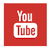 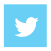 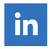 Informacije o korporaciji GoodyearGoodyear je jedan od najvećih proizvođača guma na svijetu. Zapošljava približno 66 tisuća ljudi. Proizvodi se izrađuju u 48 tvornica u 21 državi svijeta. U njegova dva centra za inovacije u Akronu u Ohiju i Colmar-Bergu u Luksemburgu trude se razvijati najnaprednije proizvode i usluge koji postavljaju standarde glede tehnologija i izdržljivosti u industriji. Za više informacija o korporaciji Goodyear i njezinim proizvodima posjetite internetsku stranicu www.goodyear.com/corporate.